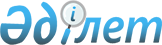 О переименовании улиц в селе Егиндыбулак Егиндыбулакского сельского округа Каркаралинского района Карагандинской областиРешение акима Егиндыбулакского сельского округа Каркаралинского района Карагандинской области от 27 ноября 2023 года № 4
      В соответствии с подпунктом 4) статьи 14 Закона Республики Казахстан "Об административно-территориальном устройстве Республики Казахстан", Законом Республики Казахстан "О местном государственном управлении и самоуправлении в Республике Казахстан", на основании заключения областной ономастической комиссии при акимате Карагандинской области от 19 октября 2022 года, с учетом мнения жителей села Егиндыбулак, РЕШИЛ:
      1. Переименовать улицы Советская и Кирова на улицу Ардагерлер в селе Егиндыбулак Егиндыбулакского сельского округа Каркаралинского района Карагандинской области.
      2. Настоящее решение вводится в действие по истечении десяти календарных дней после дня его первого официального опубликования.
					© 2012. РГП на ПХВ «Институт законодательства и правовой информации Республики Казахстан» Министерства юстиции Республики Казахстан
				
      Аким Егиндыбулакского сельского округа

М. Садуакасов
